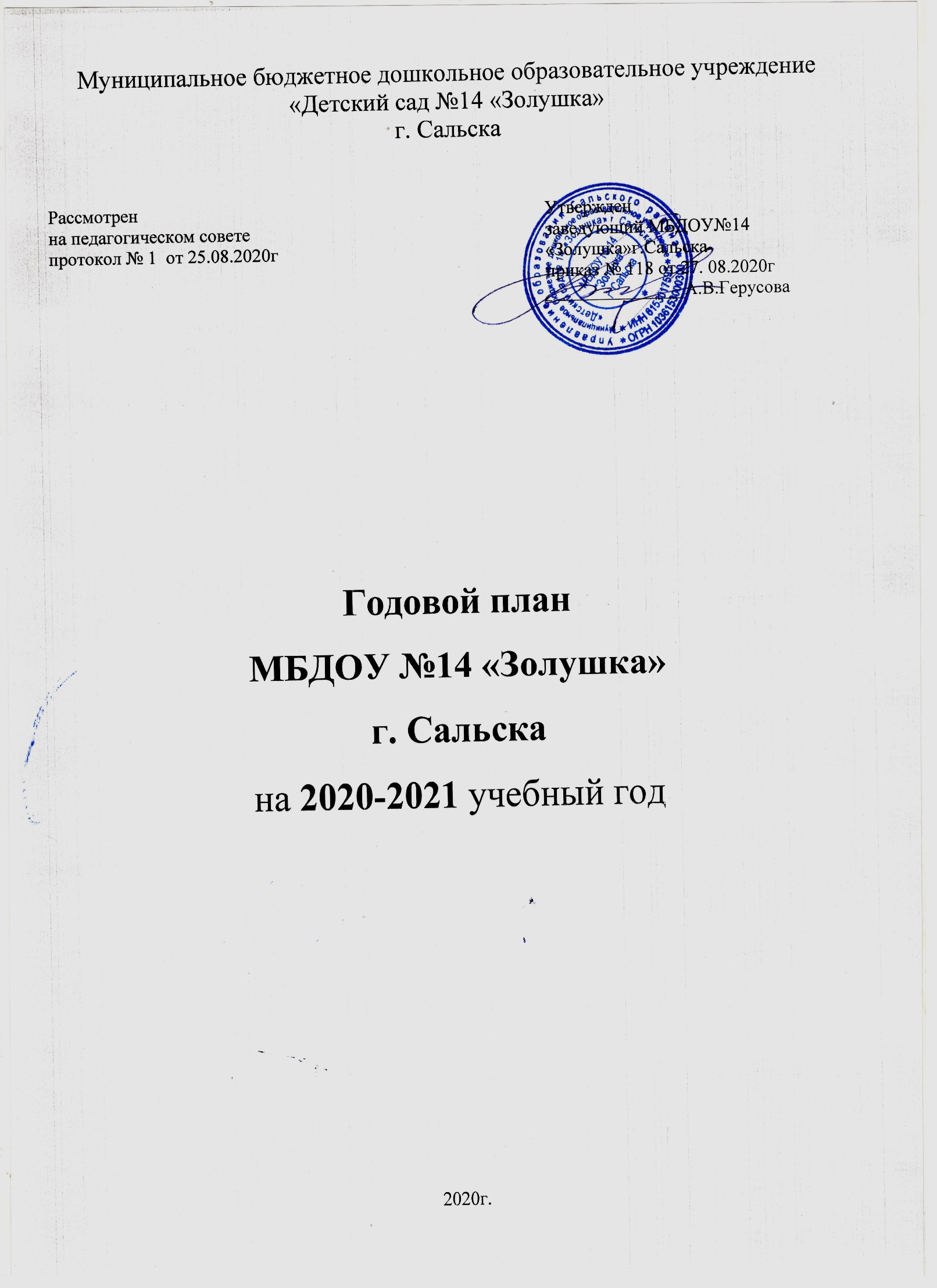 Основные задачи воспитательной и образовательной работыМБДОУ№14 «Золушка»г.Сальска на 2020-2021учебный год.На  основании  выводов  и  результатов  анализа  деятельности учреждения за прошлый год определены цели и задачи учреждения на 2020-2021 учебный год.Основное направление работы МБДОУ: Обеспечение  эффективного  взаимодействия   всех  участников образовательного  процесса –педагогов,  родителей,  детей  для разностороннего  развития  личности  дошкольника,  сохранения  и укрепления его физического и эмоционального здоровья.Цель: Создание благоприятных условий для полноценного проживания ребенком дошкольного детства, формирование разносторонне развитой личности с учетом его физического, психического развития, индивидуальных возможностей и способностей, подготовка ребенка к жизни в современном обществе.Задачи:1. Развивать навыки изобразительной деятельности детей через совершенствование основ и внедрение инновационных методов и технологий художественно-творческого развития2.  Совершенствовать работу по воспитанию у детей ценностей здорового образа жизни, овладению его элементарными нормами (в питании, двигательном режиме, закаливании, при формировании полезных привычек и др.).3. Совершенствовать деятельность педагогов по формированию у воспитанников целостной картины мира, воспитание патриотизма, приобщение дошкольников к духовно-нравственным традициям русского народа.1. Повышение деловой и социальной активности педагогических кадров2. Организационная и методическая деятельность.Цель: создание целостного образовательного пространства, обеспечивающего формирование социально активной личности ребенка.Организационная деятельность.Методическая работаСистема контроля2. Работа с семьями воспитанниковПреемственность в работе школы и ДОУСетевое взаимодействиеАдминистративно – хозяйственная деятельность и безопасностьПланмероприятий по предупреждению распространения коронавирусной инфекции(COVID-19)Административно – хозяйственная деятельность№ п/п Форма организации Содержание Сроки Ответственные 1. Самообразование, повышение педагогического мастерства Совершенствование системы самообразования педагогов МБДОУ.Изучение научной, научно – популярной, научно методической литературы и журналов.Планирование направлений и форм повышения профессиональной компетентности; Систематизация работы сайтов педагогов. - Совершенствование работы по внедрению технологии проектной деятельности. В течение года Старший воспитательПедагоги ДОУ 2. Курсовая переподготовка Проблемные курсы В течение года Старший воспитатель 3. Районные методические объединения Музыкальных руководителей; Инструкторов по физической культуре; Учителей – логопедов; Педагогов – психологов; Изобразительная деятельность в ДОУ; Предшкольная пора; Познавательное развитие дошкольников. В течение года Кохан Е.А.Бойко Е.Н. Давиденко И.Н.Брак Н.В.Шишкина С.С.Богданова В.А.Харечко И.В.Луговая Е.С.4. Семинары Руководителей МБДОУ Старших воспитателей В течение года Заведующий Ст. воспитатель 5. Аттестация педагогических кадров Организация работы аттестационной комиссии .Прохождение плановой аттестации на соответствие занимаемой должности.В течение года  Ст. воспитатель № п/п № п/п Форма организации Форма организации Форма организации Содержание Содержание Сроки Сроки Ответственные Ответственные 1. 1. Участие в общегородских и районных мероприятиях Участие в общегородских и районных мероприятиях Участие в общегородских и районных мероприятиях Подготовка выставок к городским праздникам и мероприятиям: -Августовская педагогическая конференция - «День города» - Городская выставка детского творчества - «1 Мая – праздник весны» - «День Победы» - «День защиты детей» Подготовка выставок к городским праздникам и мероприятиям: -Августовская педагогическая конференция - «День города» - Городская выставка детского творчества - «1 Мая – праздник весны» - «День Победы» - «День защиты детей» Август Сентябрь Январь Май Май Июнь Август Сентябрь Январь Май Май Июнь Ст. воспитатель педагоги ДОУ Ст. воспитатель педагоги ДОУ 2.2.Смотры, конкурсы, выставкиСмотры, конкурсы, выставкиСмотры, конкурсы, выставкиСмотры, конкурсы, выставкиСмотры, конкурсы, выставкиСмотры, конкурсы, выставкиСмотры, конкурсы, выставкиСмотры, конкурсы, выставкиСмотры, конкурсы, выставки2.2.12345678910 Готовность к новому учебному году.Смотр предметно-развивающей среды.Выставка рисунков «Край родной, навек любимый»Выставка поделок и рисунков  «Осенняя сказка» (совместное творчество родителей и детей)Смотр-конкурс центров ИЗО.Выставка совместного творчества детей и родителей: «Сказочный Новый год»Смотр-конкурс «Лучший уголок здоровья»Фотовыставка «Наши замечательные папы» Фотовыставка «Мамочке любимой».Выставка совместного творчества детей и родителей: «Уголок памяти. »Смотр-конкурс участков групп «Разноцветное лето» Готовность к новому учебному году.Смотр предметно-развивающей среды.Выставка рисунков «Край родной, навек любимый»Выставка поделок и рисунков  «Осенняя сказка» (совместное творчество родителей и детей)Смотр-конкурс центров ИЗО.Выставка совместного творчества детей и родителей: «Сказочный Новый год»Смотр-конкурс «Лучший уголок здоровья»Фотовыставка «Наши замечательные папы» Фотовыставка «Мамочке любимой».Выставка совместного творчества детей и родителей: «Уголок памяти. »Смотр-конкурс участков групп «Разноцветное лето» Готовность к новому учебному году.Смотр предметно-развивающей среды.Выставка рисунков «Край родной, навек любимый»Выставка поделок и рисунков  «Осенняя сказка» (совместное творчество родителей и детей)Смотр-конкурс центров ИЗО.Выставка совместного творчества детей и родителей: «Сказочный Новый год»Смотр-конкурс «Лучший уголок здоровья»Фотовыставка «Наши замечательные папы» Фотовыставка «Мамочке любимой».Выставка совместного творчества детей и родителей: «Уголок памяти. »Смотр-конкурс участков групп «Разноцветное лето» Готовность к новому учебному году.Смотр предметно-развивающей среды.Выставка рисунков «Край родной, навек любимый»Выставка поделок и рисунков  «Осенняя сказка» (совместное творчество родителей и детей)Смотр-конкурс центров ИЗО.Выставка совместного творчества детей и родителей: «Сказочный Новый год»Смотр-конкурс «Лучший уголок здоровья»Фотовыставка «Наши замечательные папы» Фотовыставка «Мамочке любимой».Выставка совместного творчества детей и родителей: «Уголок памяти. »Смотр-конкурс участков групп «Разноцветное лето» Готовность к новому учебному году.Смотр предметно-развивающей среды.Выставка рисунков «Край родной, навек любимый»Выставка поделок и рисунков  «Осенняя сказка» (совместное творчество родителей и детей)Смотр-конкурс центров ИЗО.Выставка совместного творчества детей и родителей: «Сказочный Новый год»Смотр-конкурс «Лучший уголок здоровья»Фотовыставка «Наши замечательные папы» Фотовыставка «Мамочке любимой».Выставка совместного творчества детей и родителей: «Уголок памяти. »Смотр-конкурс участков групп «Разноцветное лето»Август СентябрьОктябрьНоябрьДекабрьФевральФевральМарт АпрельМай Ст. воспитатель Педагоги ДОУ Ст. воспитатель Педагоги ДОУ Ст. воспитатель Педагоги ДОУ 3Экскурсии, целевые прогулки Экскурсии, целевые прогулки Экскурсии, целевые прогулки В течение года В течение года В течение года В течение года Ст. воспитатель Педагоги ДОУ 4Детские праздники и концерты Детские праздники и концерты Детские праздники и концерты «Осенний бал» «День матери» «Новогодний маскарад» «Масленица» «День защитника отечества» «Праздник мам» «До свиданья, детский сад» «Осенний бал» «День матери» «Новогодний маскарад» «Масленица» «День защитника отечества» «Праздник мам» «До свиданья, детский сад» Октябрь Ноябрь Декабрь Февраль Февраль Март Май Октябрь Ноябрь Декабрь Февраль Февраль Март Май Октябрь Ноябрь Декабрь Февраль Февраль Март Май Октябрь Ноябрь Декабрь Февраль Февраль Март Май Ст. воспитатель Муз.рук-ль Педагоги ДОУ 5Развлечения Развлечения Развлечения «День знаний» «Сильные, ловкие и смелые» «День юмора и смеха» «Дни здоровья» «Азбука дорожного движения» «День защиты детей» «День знаний» «Сильные, ловкие и смелые» «День юмора и смеха» «Дни здоровья» «Азбука дорожного движения» «День защиты детей» Сентябрь Февраль Апрель Ноябрь Май Октябрь Апрель Июнь Сентябрь Февраль Апрель Ноябрь Май Октябрь Апрель Июнь Сентябрь Февраль Апрель Ноябрь Май Октябрь Апрель Июнь Сентябрь Февраль Апрель Ноябрь Май Октябрь Апрель Июнь Ст. воспитатель Муз.рук-ль Педагоги ДОУ Содержание педагогических советов на 2020-2021 учебный год.Цель: Анализ, планирование, организация и контроль образовательной деятельности. Содержание педагогических советов на 2020-2021 учебный год.Цель: Анализ, планирование, организация и контроль образовательной деятельности. Содержание педагогических советов на 2020-2021 учебный год.Цель: Анализ, планирование, организация и контроль образовательной деятельности. Содержание педагогических советов на 2020-2021 учебный год.Цель: Анализ, планирование, организация и контроль образовательной деятельности. Содержание педагогических советов на 2020-2021 учебный год.Цель: Анализ, планирование, организация и контроль образовательной деятельности. Содержание педагогических советов на 2020-2021 учебный год.Цель: Анализ, планирование, организация и контроль образовательной деятельности. №п/пТема педагогического советаТема педагогического советаТема педагогического советаСрокСрок1Педагогический совет №1Тема: «Готовность детского сада к новому учебному году» (установочный).Педагогический совет №1Тема: «Готовность детского сада к новому учебному году» (установочный).Педагогический совет №1Тема: «Готовность детского сада к новому учебному году» (установочный).августавгуст2Педагогический совет  №2Тема: «Развитие творческого потенциала личностидошкольника через организацию работы по художественно- эстетическому развитию»Педагогический совет  №2Тема: «Развитие творческого потенциала личностидошкольника через организацию работы по художественно- эстетическому развитию»Педагогический совет  №2Тема: «Развитие творческого потенциала личностидошкольника через организацию работы по художественно- эстетическому развитию»ноябрьноябрь3Педагогический совет №3Тема: «Приобщение детей к здоровому образу жизни».Педагогический совет №3Тема: «Приобщение детей к здоровому образу жизни».Педагогический совет №3Тема: «Приобщение детей к здоровому образу жизни».февральфевраль4Педагогический совет №4Тема: «Методы и формы раннего формирования основ культуры дошкольников, культуры семейного воспитания, толерантного поведения и восприятия национальных ценностей»Педагогический совет №4Тема: «Методы и формы раннего формирования основ культуры дошкольников, культуры семейного воспитания, толерантного поведения и восприятия национальных ценностей»Педагогический совет №4Тема: «Методы и формы раннего формирования основ культуры дошкольников, культуры семейного воспитания, толерантного поведения и восприятия национальных ценностей»апрельапрель5Педагогический совет №5Тема: «Итоги воспитательно-образовательной работы за2020-2021 учебный год. »Педагогический совет №5Тема: «Итоги воспитательно-образовательной работы за2020-2021 учебный год. »Педагогический совет №5Тема: «Итоги воспитательно-образовательной работы за2020-2021 учебный год. »маймайОткрытые просмотрыОткрытые просмотрыОткрытые просмотрыОткрытые просмотрыОткрытые просмотрыОткрытые просмотрыТема: Развитие творческих способностей детей в изобразительной деятельностиТема: Развитие творческих способностей детей в изобразительной деятельностиТема: Развитие творческих способностей детей в изобразительной деятельностиТема: Развитие творческих способностей детей в изобразительной деятельностиТема: Развитие творческих способностей детей в изобразительной деятельностиТема: Развитие творческих способностей детей в изобразительной деятельности1ООД по рисованию в группе общеразвивающей направленности 3-4 лет "Ладушки" Богданова В. А.ООД по рисованию в группе общеразвивающей направленности 3-4 лет "Ладушки" Богданова В. А.ООД по рисованию в группе общеразвивающей направленности 3-4 лет "Ладушки" Богданова В. А.ООД по рисованию в группе общеразвивающей направленности 3-4 лет "Ладушки" Богданова В. А.ноябрь2ООД по аппликации в группе комбинированной направленности 6-7 лет "Звёздочки" Гайдай Н.В.ООД по аппликации в группе комбинированной направленности 6-7 лет "Звёздочки" Гайдай Н.В.ООД по аппликации в группе комбинированной направленности 6-7 лет "Звёздочки" Гайдай Н.В.ООД по аппликации в группе комбинированной направленности 6-7 лет "Звёздочки" Гайдай Н.В.ноябрьТема: Формирование представлений о здоровом образе жизни с использованием разнообразных форм и методов.Тема: Формирование представлений о здоровом образе жизни с использованием разнообразных форм и методов.Тема: Формирование представлений о здоровом образе жизни с использованием разнообразных форм и методов.Тема: Формирование представлений о здоровом образе жизни с использованием разнообразных форм и методов.Тема: Формирование представлений о здоровом образе жизни с использованием разнообразных форм и методов.Тема: Формирование представлений о здоровом образе жизни с использованием разнообразных форм и методов.1 ООД  в группе общеразвивающей направленности 4-5 лет "Почемучки" «Правильное питание –может быть вкусным» Луговая И.А. ООД  в группе общеразвивающей направленности 4-5 лет "Почемучки" «Правильное питание –может быть вкусным» Луговая И.А. ООД  в группе общеразвивающей направленности 4-5 лет "Почемучки" «Правильное питание –может быть вкусным» Луговая И.А. ООД  в группе общеразвивающей направленности 4-5 лет "Почемучки" «Правильное питание –может быть вкусным» Луговая И.А.Февраль2ООД по ЗОЖ в группе общеразвивающей направленности 6-7 лет "Колокольчики" Переходько В.В.ООД по ЗОЖ в группе общеразвивающей направленности 6-7 лет "Колокольчики" Переходько В.В.ООД по ЗОЖ в группе общеразвивающей направленности 6-7 лет "Колокольчики" Переходько В.В.ООД по ЗОЖ в группе общеразвивающей направленности 6-7 лет "Колокольчики" Переходько В.В.ФевральТема: Формирование у воспитанников целостной картины мира, воспитание патриотизма, приобщение дошкольников к духовно-нравственным традициям русского народа.Тема: Формирование у воспитанников целостной картины мира, воспитание патриотизма, приобщение дошкольников к духовно-нравственным традициям русского народа.Тема: Формирование у воспитанников целостной картины мира, воспитание патриотизма, приобщение дошкольников к духовно-нравственным традициям русского народа.Тема: Формирование у воспитанников целостной картины мира, воспитание патриотизма, приобщение дошкольников к духовно-нравственным традициям русского народа.Тема: Формирование у воспитанников целостной картины мира, воспитание патриотизма, приобщение дошкольников к духовно-нравственным традициям русского народа.Тема: Формирование у воспитанников целостной картины мира, воспитание патриотизма, приобщение дошкольников к духовно-нравственным традициям русского народа.1ООД по ознакомлению с окружающим в группе комбинированной направленности 5-6 лет "Подсолнушки" Луговая Е.С.ООД по ознакомлению с окружающим в группе комбинированной направленности 5-6 лет "Подсолнушки" Луговая Е.С.ООД по ознакомлению с окружающим в группе комбинированной направленности 5-6 лет "Подсолнушки" Луговая Е.С.ООД по ознакомлению с окружающим в группе комбинированной направленности 5-6 лет "Подсолнушки" Луговая Е.С.АпрельСеминарыСеминарыСеминарыСеминарыСеминарыСеминары1Требования к развивающей предметно – пространственной среде Консультация «Обновление РППС» «Механизмы психологической защиты у детей»Мастер-класс для воспитателей по экспериментальной деятельности «Занимательные звуки»ОктябрьОктябрьОктябрьСт. воспитатель Текучёва И.Г.Педагог-психологШишкина С.С.Муз. руководительКохан Е.А.2Тренинг «Позволь себе быть счастливым»НоябрьНоябрьНоябрьПедагог-психологШишкина С.С.3«Влияние установок и стереотипов на личность педагога»ДекабрьДекабрьДекабрьПедагог-психологШишкина С.С.4Оздоровительные технологии на страже здоровья детейГимнастика пробуждения для дошкольников «Творческое развитие детей средствами эмоционально-речевой организации»«Профилактика стрессов у педагогов»ФевральФевральФевральИнструктор по физической культуре Давиденко И.Н.Стекольникова И.А.Муз. руководительКохан Е.А.Педагог-психологШишкина С.С.5Тренинг «Тимбилдинг. Работа в команде».МартМартМартПедагог-психологШишкина С.С.6«Формы и методы работы с детьми по формированию социально — нравственных качеств и толерантности дошкольников »«Хороводные игры как средство формирования нравственно- патриотического воспитания детей дошкольного возраста»«Психологическая культура педагога»АпрельАпрельАпрельСт. воспитательМуз.руководительБойко Е.Н.Педагог-психологШишкина С.С.Сообщения на педсоветахСообщения на педсоветахСообщения на педсоветахСообщения на педсоветахСообщения на педсоветахСообщения на педсоветах1«Педагогическая копилка» (мастер-классы из опыта работы педагогов ДОУ по нетрадиционным техникам ИЗО)ноябрьноябрьноябрьХаречко И.В.2« Влияние  изобразительной деятельности на успешность адаптации к ДОУ  детейраннего  возраста»ноябрьноябрьноябрьКорсунова В.Р.3Деловая игра  «Настроение картины».ноябрьноябрьноябрьДемьянова И.А.4«Оздоровительные мероприятия врежиме дня»Стекольникова И.А.5Формы работы с родителями поформированию у детей мотивации к здоровому образу жизни»Гайдай Н.В.6Содержание образовательной области «Здоровье» по программе « От рождения до школы»Инструктор по физической культуре Давиденко И.Н.7ФОРМИРОВАНИЕ НРАВСТВЕННЫХ ЦЕННОСТЕЙ И СЕМЕЙНЫХ ТРАДИЦИЙ У ДОШКОЛЬНИКОВ ПОСРЕДСТВОМ ВЗАИМОДЕЙСТВИЯ ДОУ И СЕМЬИАпрельАпрельАпрельБахметенко М.В.КонсультацииКонсультацииКонсультацииКонсультацииКонсультацииКонсультации1Консультация «Организация питания детей и формирование эстетических навыков приема пищи. Культура поведения за столом»Консультация «Организация питания детей и формирование эстетических навыков приема пищи. Культура поведения за столом»СентябрьСт. воспитатель Ст. воспитатель 2Консультация «ИКТ как инструмент современного педагога ДОУ» Консультация «ИКТ как инструмент современного педагога ДОУ» ноябрьСт. воспитатель Ст. воспитатель 3 «Воспитатель — главный помощник музыкального руководителя». «Воспитатель — главный помощник музыкального руководителя».декабрьСт. воспитатель Ст. воспитатель 4Консультация  Готовность педагога к инновационной деятельностиКонсультация  Готовность педагога к инновационной деятельностифевральСт. воспитатель Ст. воспитатель 5«Формирование здорового образа жизни у детей через совместную работу детского сада и семьи»«Формирование здорового образа жизни у детей через совместную работу детского сада и семьи»апрельСт. воспитатель Ст. воспитатель 6.«Важные аспекты организация летней оздоровительной работы в ДОУ»«Важные аспекты организация летней оздоровительной работы в ДОУ»майСт. воспитатель Ст. воспитатель 1«Артикуляционная гимнастика, как база постановки звуков»«Артикуляционная гимнастика, как база постановки звуков»СентябрьУчитель-логопедБрак Н.В.Учитель-логопедБрак Н.В.2«Развиваем речь через знакомство с окружающим миром»«Развиваем речь через знакомство с окружающим миром»СентябрьУчитель-логопедБрак Н.В.Учитель-логопедБрак Н.В.3«Приемы педагогической помощи при задержке речевого развития у дошкольников»«Приемы педагогической помощи при задержке речевого развития у дошкольников»ОктябрьУчитель-логопедБрак Н.В.Учитель-логопедБрак Н.В.4«Приемы обогащения словарного запаса детей дошкольного возраста»«Приемы обогащения словарного запаса детей дошкольного возраста»ОктябрьУчитель-логопедБрак Н.В.Учитель-логопедБрак Н.В.5Подбор речевого материала к празднику с учётом произносительных навыков детейПодбор речевого материала к празднику с учётом произносительных навыков детейНоябрьУчитель-логопедБрак Н.В.Учитель-логопедБрак Н.В.6«Фонематический слух – основа правильной речи. Ознакомление с дидактическими играми.»«Фонематический слух – основа правильной речи. Ознакомление с дидактическими играми.»НоябрьУчитель-логопедБрак Н.В.Учитель-логопедБрак Н.В.7«Составление индивидуальных комплексов артикуляционных упражнений в зависимости от нарушения звукопроизношения»«Составление индивидуальных комплексов артикуляционных упражнений в зависимости от нарушения звукопроизношения»ДекабрьУчитель-логопедБрак Н.В.Учитель-логопедБрак Н.В.8«Проблемы автоматизации звуков, пути их преодоления»«Проблемы автоматизации звуков, пути их преодоления»ЯнварьУчитель-логопедБрак Н.В.Учитель-логопедБрак Н.В.9«Исправляем звуки: задачи логопеда и воспитателя. Выполнение заданий логопеда в вечерние часы »«Исправляем звуки: задачи логопеда и воспитателя. Выполнение заданий логопеда в вечерние часы »ФевральУчитель-логопедБрак Н.В.Учитель-логопедБрак Н.В.10«Совместное изготовление картотеки пальчиковой гимнастики. Подбор игр для развития мелкой моторики»«Совместное изготовление картотеки пальчиковой гимнастики. Подбор игр для развития мелкой моторики»МартУчитель-логопедБрак Н.В.Учитель-логопедБрак Н.В.11«Дидактические игры в развитии лексико-грамматической стороны речи»«Дидактические игры в развитии лексико-грамматической стороны речи»АпрельУчитель-логопедБрак Н.В.Учитель-логопедБрак Н.В.12«Подвижные игры для детей с общим недоразвитием речи»«Подвижные игры для детей с общим недоразвитием речи»МайУчитель-логопедБрак Н.В.Учитель-логопедБрак Н.В.1«Развитие песенного творчества детей дошкольного возраста»«Развитие песенного творчества детей дошкольного возраста»ФевральМуз. руководительКохан Е.А.Муз. руководительКохан Е.А.2«Музыка в повседневной жизни ДОУ». «Музыка в повседневной жизни ДОУ». НоябрьМуз. руководительКохан Е.А.Муз. руководительКохан Е.А.1Признаки психоэмоционального напряжения у детей.Признаки психоэмоционального напряжения у детей.ОктябрьПедагог-психологШишкина С.С.Педагог-психологШишкина С.С.2Как снять напряжение после детского сада.Как снять напряжение после детского сада.ДекабрьПедагог-психологШишкина С.С.Педагог-психологШишкина С.С.3Речевая агрессия у детей.Речевая агрессия у детей.ФевральПедагог-психологШишкина С.С.Педагог-психологШишкина С.С.4Дошкольник и мир социальных отношенийДошкольник и мир социальных отношенийАпрельПедагог-психологШишкина С.С.Педагог-психологШишкина С.С.1 «Музыкальное воспитание детей с нарушением речи».  «Музыкальное воспитание детей с нарушением речи». ОктябрьМуз. руководительБойко Е.Н.Муз. руководительБойко Е.Н.2Украшение музыкального зала к новому году своими руками Украшение музыкального зала к новому году своими руками ДекабрьМуз. руководительБойко Е.Н.Муз. руководительБойко Е.Н.1«Подготовка воспитателя к физкультурному занятию». «Подготовка воспитателя к физкультурному занятию». ОктябрьИнструктор по физической культуре Давиденко И.Н.Инструктор по физической культуре Давиденко И.Н.2«Утренняя гимнастика в детском саду». «Утренняя гимнастика в детском саду». ЯнварьИнструктор по физической культуре Давиденко И.Н.Инструктор по физической культуре Давиденко И.Н.3«Техника безопасности детей на физкультурном занятии». «Техника безопасности детей на физкультурном занятии». АпрельИнструктор по физической культуре Давиденко И.Н.Инструктор по физической культуре Давиденко И.Н.№ п/п Форма организации Содержание Сроки Ответственные 1. Тематический контроль 1. « Эффективность работы по созданию условий для формирования художественно –эстетических способностей у детей»2. «Организация  работы в детском саду по формированию представлений о ЗОЖ»3. «Формирование целостной картины мира»Ноябрь Февраль Апрель Заведующий Ст. воспитатель 2Оперативный контроль По основным направлениям педагогической и административно-хозяйственной работы Ежедневно Заведующий Ст. воспитатель 3 Фронтальный контроль «Готовность групп к новому учебному году». «Организация работы ПМПк МБДОУ». Сентябрь Апрель Заведующий Ст. воспитатель 4Предупредительный контроль Подготовка к занятиям, календарное планирование деятельности в течение дня, содержание деятельности с с родителями воспитанников Ежемесячно Ст.воспитатель 5 Сравнительный контроль Эффективность работы педагогов средних групп по развитию связной речи  дошкольниковНоябрь Ст. воспитатель 6Итоговый контроль «Состояние воспитательно-образовательной работы с детьми по программе под ред. Н.Е.Вераксы «От рождения до школы». Май Ст.воспитатель № п/п Форма организации Содержание Сроки Ответственные 1. Оформление паспорта семьи Оформление личной документации Сентябрь Воспитатели групп 2. Создание единого образовательного пространства Родительские собрания Мастер – классы Тренинги Консультации В течение года Заведующий 3. Освещение вопросов семейного воспитания. Информация в уголке для родителей, консультации, родительские собрания. В течение года Ст.воспитатель 4. Мониторинг Сбор и анализ данных состояния социально – образовательного уровня родителей Сентябрь - октябрь Воспитатели групп 5. Информационно – аналитическая деятельность Анкетирование родителей. В течение года Ст.воспитатель Воспитатели 6. Привлечение родителей к участию в педагогическом процессе Участие в выставках и конкурсах В течение года Воспитатели 7. Работа с асоциальными семьями и семьями группы риска: -своевременное выявление неблагополучных семей; - помощь детям из неблагополучных семей; -контроль за воспитанием и обучением подопечных детей; -подготовка материалов для передачи в отдел по проблемным семьям.Наблюдение за детьми, посещение на дому, постановка на учет в ДОУ. Посещение на дому, составление актов контроль за выполнением рекомендаций; Педагогический совет ДОУ. В течение года Заведующий ДОУ Ст. воспитатель Общественный инспектор № п/п Форма организации Содержание Сроки Ответственные 1. Совместное заседание учителей начальных классов МБОУ СОШ № 1 и старшего воспитателя ДОУ Разработка плана по осуществлению преемственности на 2020 – 2021 учебный год Сентябрь Старший воспитатель 2. Экскурсия детей подготовительного к школе возраста к зданию школы Знакомство детей со зданием школы Октябрь Воспитатели 3. Взаимопосещения Посещение открытых уроков и мероприятий в школе. Концерты. В течение года Педагоги МБДОУ и школы 4. Фронтальный контроль (учитель – логопед, педагог – психолог старший воспитатель) Готовность детей к обучению в школе Май Старший воспитатель 5. Родительское собрание Совместное собрание педагогов МБДОУ, учителей начальной школы и родителей «Первый раз в первый класс». Апрель Заведующий Педагоги ДОУ № п/п Форма организации Содержание Сроки Ответственные 1. Сетевое взаимодействие с Государственным бюджетным учреждением культуры Ростовской области «Сальским музеем имени народного художника В.К. Нечитайло» Сотрудничество в вопросах художественно – эстетического и нравственно – патриотического воспитания дошкольников. В течение года Старший воспитатель 2. Сотрудничество с МБУ ДО СЮН Сальского района. Интеграция дополнительного и дошкольного образования по экологическому воспитанию. В течение года Старший воспитатель 3. Сотрудничество с МБУ ДО СЮТ Сальского района Интеграция дополнительного и дошкольного образования по спортивно – оздоровительной гимнастике и техническому моделированию.В течение года Заведующий 4.Сотрудничество с МБОУ ДО «Детской школой искусств г. Сальска им. В.Н.Еждика.Интеграция дополнительного и дошкольного образования по художественно – эстетическому направлению№МероприятияСрокОтветственныеРабота с сотрудникамиРабота с сотрудникамиРабота с сотрудникамиРабота с сотрудниками1.Издание приказа о мероприятиях по профилактике коронавирусаЗаведующий МБДОУ2Ежедневный контроль за заболеваемостью персонала ДОУ (ведение карантинного журнала на сотрудников ДОУ)ЕжедневноЗаведующий МБДОУ, старший воспитатель, завхоз3Строгий контроль за выполнением противоэпидемических мероприятий и правильной организацией карантинных мероприятий (введение запрета на массовые мероприятия, перемещение детей из группы в группу и т.д.)ЕжедневноЗаведующий МБДОУ, старший воспитатель.4Обеспеченность детского сада моющими и дезинфицирующими средствами, правильность их приготовления.ЕжедневноЗаведующий МБДОУмедсестра,завхоз6Своевременная изоляция заболевших детей.В течение дняЗаведующий МБДОУВоспитатели,медсестра7Организация санитарно-дезинфекционного режима:- проводить гигиеническую обработку рукЕжедневноВоспитатели групп- влажная уборка помещений с использованием дез. средств;ЕжедневноПомощник воспитателя- проветривание помещений, где находятся работники и воспитанники, каждые 2 часа работыЕжедневноПомощник воспитателя- обработка групп и помещений ДОУ бактерицидной лампойЕжедневноПомощник воспитателя- соблюдение температурного режима в помещенияхЕжедневноПомощник воспитателя8Контроль за пищеблоком и питанием детейЕжедневноЗаведующий МБДОУ, завхозмедсестраРабота с воспитанникамиРабота с воспитанникамиРабота с воспитанникамиРабота с воспитанниками1Тщательный утренний осмотр детей – ведение утреннего фильтра (карантинного журнала)ЕжедневноВоспитатели групп- соблюдение личной гигиены;Воспитатели групп,помощник воспитателя2.Закаливающие мероприятия:- прогулки на свежем воздухе;- физическое воспитание;- облегченная форма одежды;- воздушные ванны в сочетании с гимнастикой после сна;- проводить как можно чаще гигиеническую обработку рукЕжедневноВоспитатели групп3Неспецифическая профилактика:- витаминизация готовых третьих блюд;ЕжедневноЗаведующий МБДОУ, завхоз4.Работа с детьми:- реализация образовательной области «Безопасность»;- тематические мероприятия;- индивидуальная работа;- закаливающие и оздоровительные процедуры;- сюжетно-ролевые игры, проблемные ситуации.СистематическиВоспитатели группРабота с родителямиРабота с родителямиРабота с родителямиРабота с родителямиПроведение санитарно-просветительской работы с родителями и сотрудниками:- индивидуальные беседы;- печатная информация в уголках здоровья;- размещение информации на сайте детского сада;СистематическиЗаведующий МБДОУ,старший воспитатель,воспитатели групп№ п/п Форма организации Содержание Сроки Ответственные 1. Работа по благоустройству территории МБДОУ Проведение субботников В течение года Завхоз 2. Оперативное совещание противопожарной безопасности Безопасность МБДОУ в период проведения праздничных мероприятий В течение года Заведующий МБДОУ Завхоз 3. Укрепление материально – технической базы Проведение косметического ремонтаю. Июль Заведующий МБДОУ Завхоз 4. Разработка плана подготовки к косметическому ремонту Составление плана укрепления МТБ на 2020– 2021 учебный год Апрель Заведующий МБДОУ Завхоз 